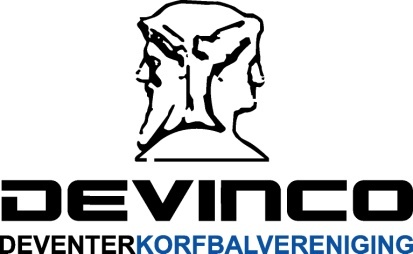 Machtiging voor eenmalige automatische afschrijvingIn het kader van het schoolkorfbaltoernooi 2017 verklaart ondergetekende dat de korfbalvereniging Devinco is gemachtigd een eenmalige automatische afschrijving te doen.Ondergetekende: 		____________________________________	(naam +voorl.)
  ______________________________		(adres)
____________________________________		(postc. + woonpl.)machtigt Korfbalvereniging DEVINCO te Deventer om van zijn/haargiro/bankrekening nr. : _________________________________		giro/bank: naam van de bank: ____________________________	

€                     af te schrijvenDatum en plaats: _______________________________________		Handtekening: __________________________________			